4 декабря 2017 года в МКОУ «Генжеаульская СОШ»   прошло  открытие недели начальных  языка. Предметная неделя  была призвана решить следующие задачи:
1.   Закрепление знаний и  умений, приобретенных на уроках;
2.    Расширение словарного запаса и кругозора учащихся;
3.    Развитие их творческих способностей;
4.    Научить детей видеть результаты коллективной деятельности;

Учителя  нач.классов  Микаилова М.А., Махтиева М.А. ,Элимханова А.Л.,Абулакова С.Н.  оформили стенд, на котором были представлены работы учащихся нач.классов,выставка рисунков и другая  познавательная информация.           Работник библиотеки Джабурханова Н.А. оформила выставку книг «Сказки гуляют по свету». Провела обзор выставленных книг.     Все дети были одеты в костюмы. Учителя организовали парад букв и цифр.    В течение недели планируется проведение  различных мероприятий .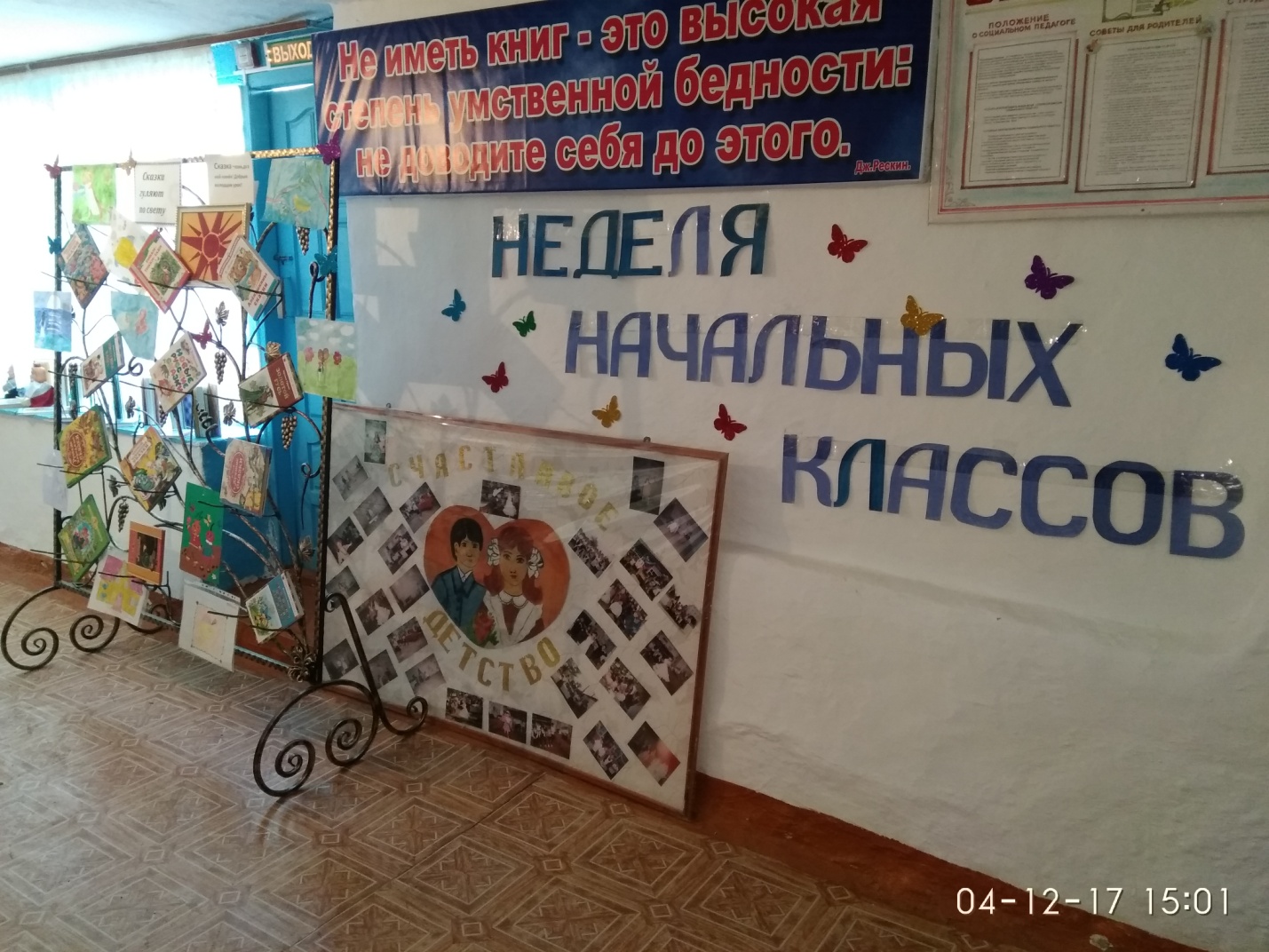 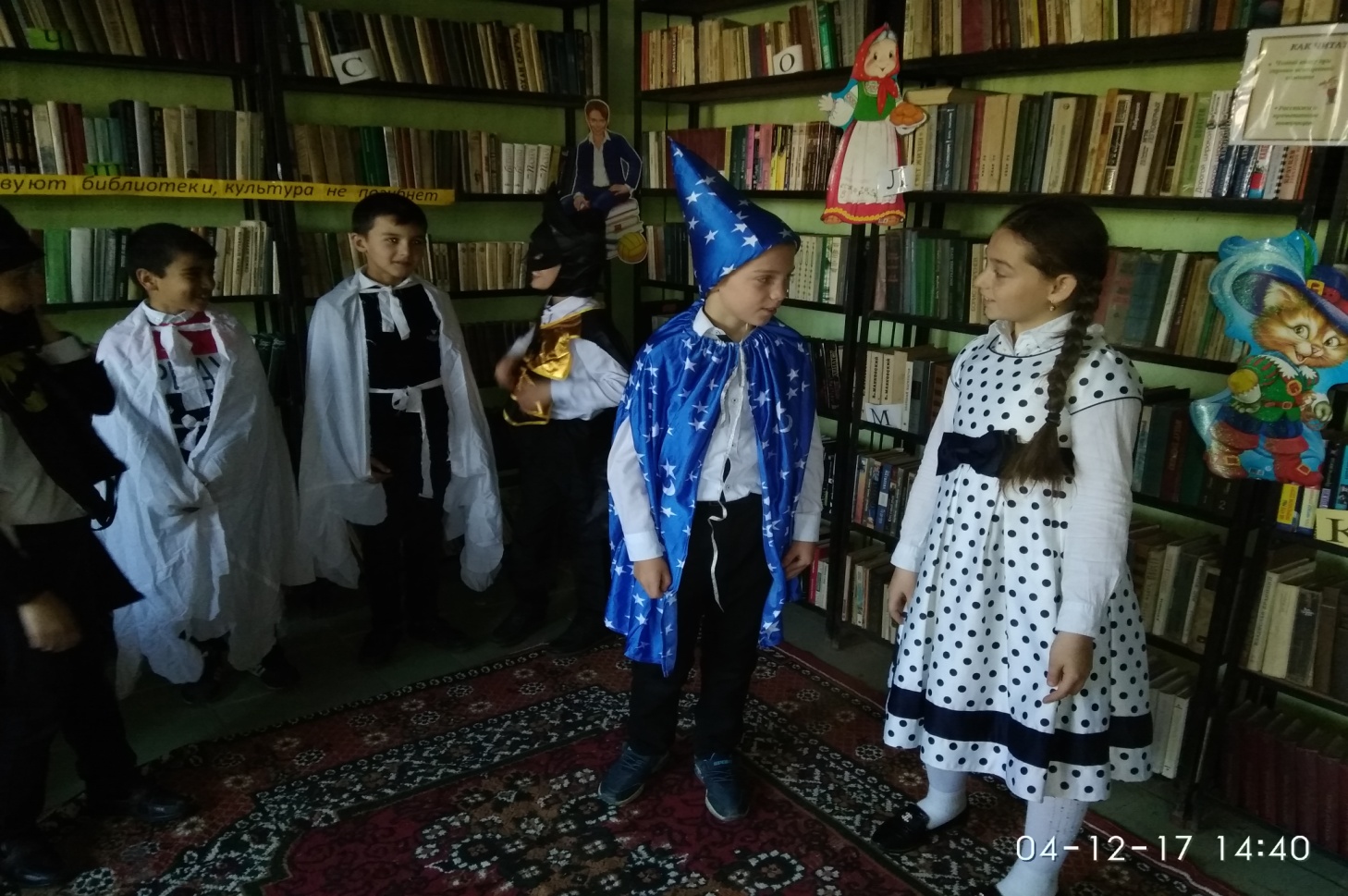 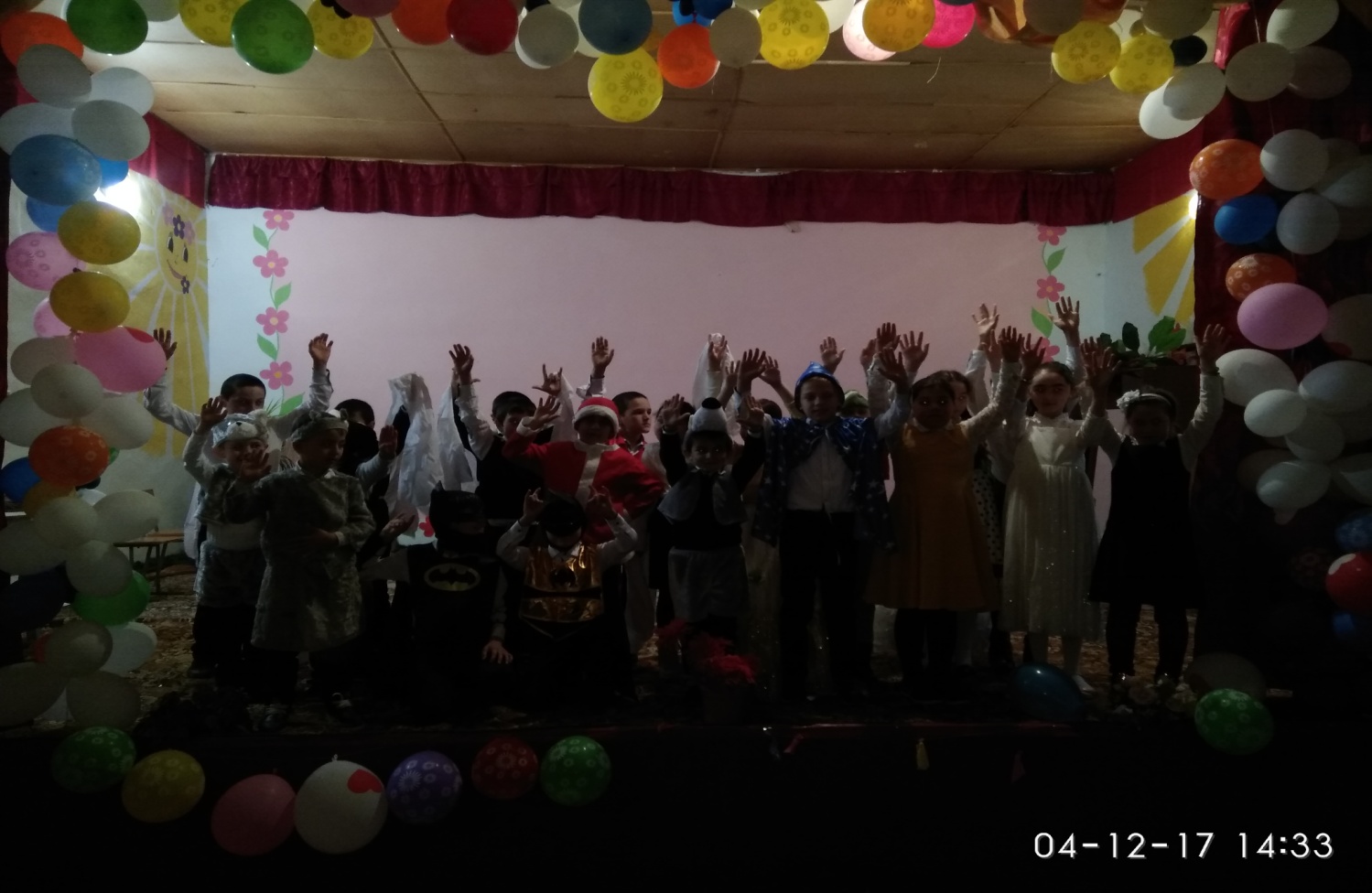 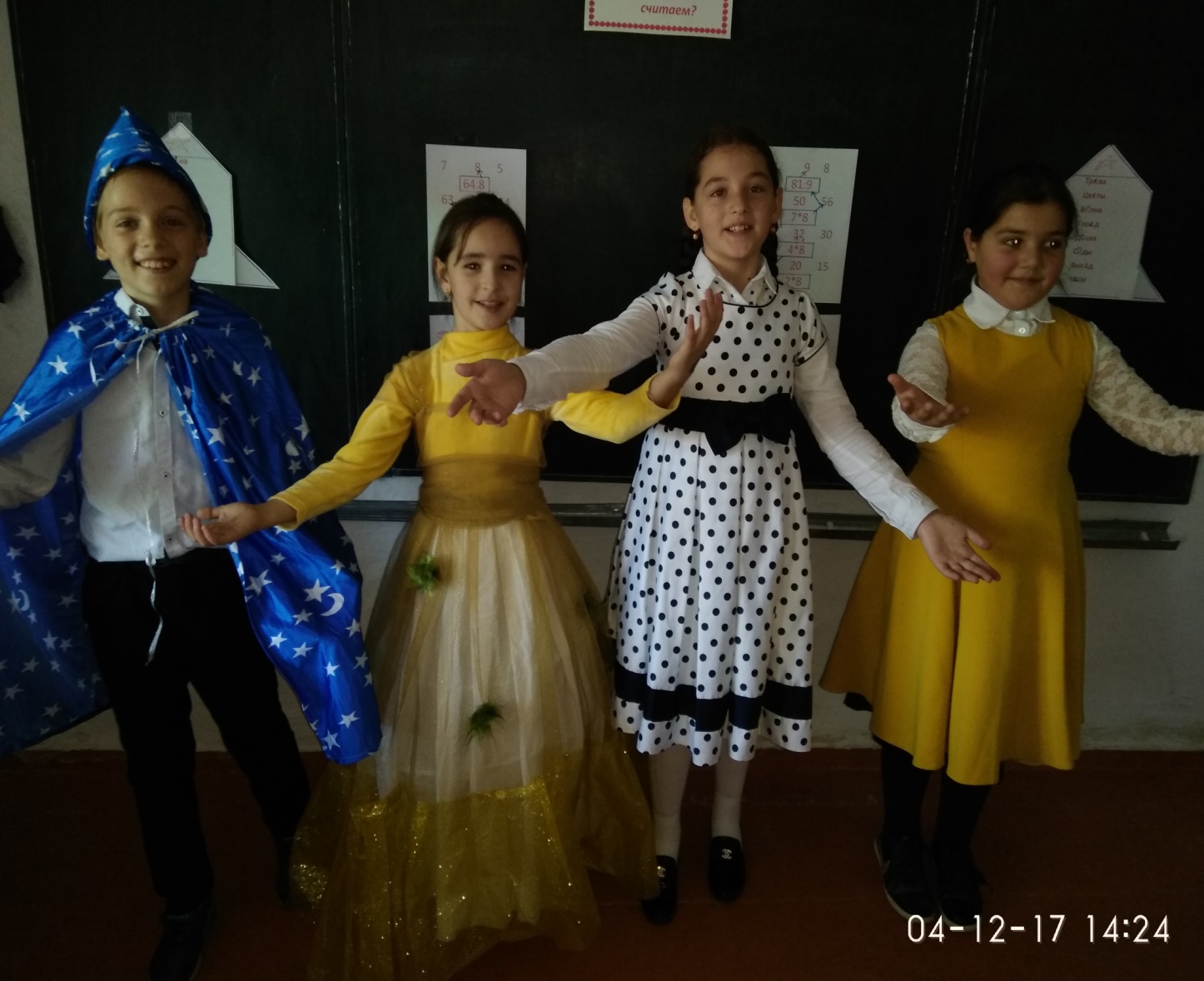 